History Driver: Anglo-SaxonsKey Enquiry: History DriverComputingDesign TechnologyPhysical Education – Follow Real P.E.  and supplement with NC P.E. experiencesPSHEhttps://jigsawlivestcmsuk.blob.core.windows.net/umbraco-media/s1slj10y/06-ages-9-10-jigsaw-skills-and-knowledge-progression-for-parents.pdf Religious EducationForeign LanguagesCayton CreationWhat do they know about Anglo Saxon Britain?Big piece of sugar paper to show all their ideas.Cayton ConclusionCreate own Anglo Saxon community using everything they have learnt so far in partners.EnglishMathematics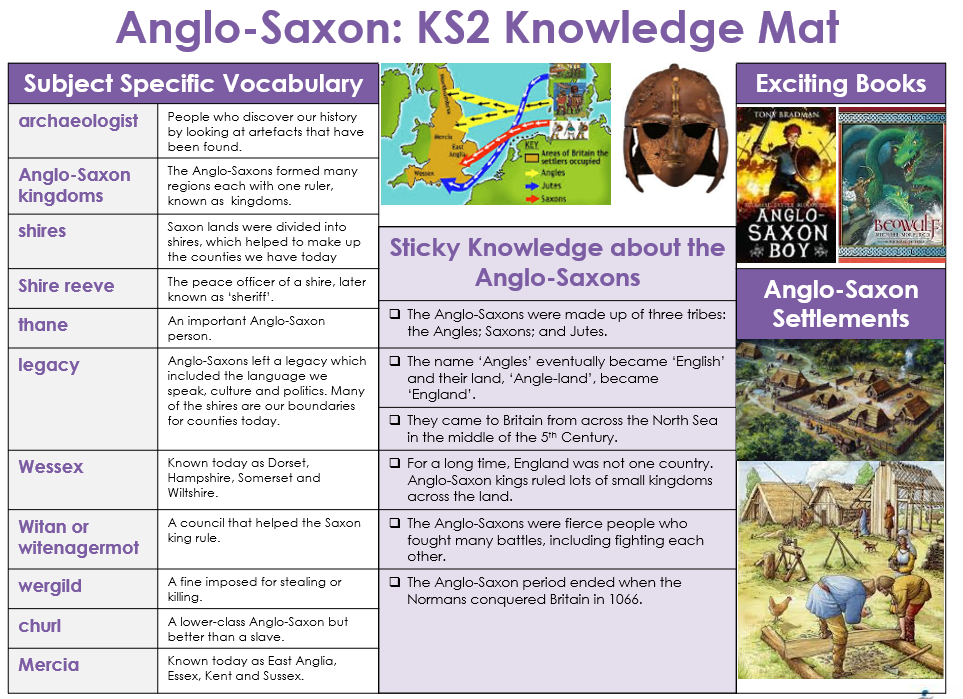 What I need the children to learnPossible learning experiencesCHRONOLOGY(Stone age to 1066)To include: Stone age to Iron ageRomansAnglo-SaxonsVikingsKnow how Britain changed between the end of the Roman occupation and 1066 Know about how the Anglo-Saxons attempted to bring about law and order into the countryKnow that during the Anglo-Saxon period Britain was divided into many kingdomsKnow that the way the kingdoms were divided led to the creation of some of our county boundaries todayUse a time line to show when the Anglo-Saxons were in EnglandPlot on timeline	Visit from Anglo-Saxon speaker in character to talk about Roman occupation to 1066Crime and punishment diaries, pictures and fact file for Anglo-Saxon timesNewspaper report on Anglo-SaxonsDesign own Anglo Saxon characterLaw and order – piece of writing about their own crime with a picture and numberVillage hierarchyLearn about the different Shires that make up the UK and the influence of the Anglo Saxons.What I need the children to learnPossible learning experiencesSafe usePupils should be taught to use technology safely, respectfully and responsibly; recognise acceptable/unacceptable behaviour; identify a range of ways to report concerns about content and contact Learn how to stay safe onlineunderstand that they have to make choices when using technology and that not everything is true and/or safehttps://www.icompute-uk.com/members-area/uks2/index.html and select Year 5 and then iSafe unit.Search enginesPupils should be taught to use search technologies effectively, appreciate how results are selected and ranked, and be discerning in evaluating digital content understand how search results are selected and rankedClass discussion 1 sessionWhat I need the children to learnPossible learning experiencesFood Technologyunderstand and apply the principles of a healthy and varied diet prepare and cook a variety of predominantly savoury dishes using a range of cooking techniques understand seasonality and know where and how a variety of ingredients are grown, reared, caught and processedbe both hygienic and safe in the kitchenknow how to prepare a meal by collecting the ingredients in the first placeknow which season various foods are available for harvestingCooking with Harvest foodsPumpkin soupsPastaVegetablesProduce a dish using them - soupsWhat I need the children to learnPossible learning experiencesAthleticsuse running, jumping, throwing and catching in isolation and in combination Jasmine PEcontrolled when taking off and landingthrow with increasing accuracycombine running and jumping  Competitive Gamesplay competitive games, modified where appropriate [for example, badminton, basketball, cricket, football, hockey, netball, rounders and tennis], and apply basic principles suitable for attacking and defending gain possession by working a team and pass in different wayschoose a specific tactic for defending and attackinguse a number of techniques to pass, dribble and shootGymnasticsX2 weeks after Real PEdevelop flexibility, strength, technique, control and balance [for example, through athletics and gymnastics] make complex extended sequencescombine action, balance and shapeperform consistently to different audiences Floor work and bench workLinks to Real PE 1Danceperform dances using a range of movement patterns compose own dances in a creative wayperform dance to an accompanimentdance shows clarity, fluency, accuracy and consistency  Outdoor and Adventurous Activitytake part in outdoor and adventurous activity challenges both individually and within a team follow a map into an unknown locationuse clues and a compass to navigate a routechange route to overcome a problemuse new information to change routeEvaluatecompare their performances with previous ones and demonstrate improvement to achieve their personal best pick up on something a partner does well and also on something that can be improvedknow why own performance was better or not as good as their lastSwimmingdevelop their swimming aiming for competency, confidence and proficiency over increasing distancedevelop their use of a range of strokes effectively, for example front crawl, backstroke and breaststrokedevelop their awareness of safe self-rescue in different water based situationsReal P.E.Unit 1 CognitiveI have a clear idea of how to develop my own and others work. I can recognise and suggest patterns of play which will increase chances of success and I can develop methods to outwit opponents.Nigel Carson SessionsWhat I need the children to learnPossible learning experiencesBeing Me In My World Resource links from: Jigsaw • Know how to face new challenges positively• Understand how to set personal goals• Understand the rights and responsibilitiesassociated with being a citizen in the widercommunity and their country• Know how an individual’s behaviour can affecta group and the consequences of this• Understand how democracy and having avoice benefits the school community• Understand how to contribute towards thedemocratic processIn this Puzzle (unit) the children think and talk about the year ahead, goals they could set for themselves as well as the challenges they may face. They learn and talk about their rights and responsibilities as a member of their class, school, wider community and the country they live in. The children talk about their own behaviour and its impact on a group as well as choices, rewards, consequences and the feelings associated with each. They also talk about democracy, how it benefits the school and how they can contribute towards it. They revisit the Jigsaw Charter and set up their PSHE Books.See the link belowWhat I need the children to learnPossible learning experiencesU2.1Why do some people think God exists?Find out about how many people in the world and in your local area believe in God – using global statistics and the 2011 UK census. Ask pupils why they think so many people believe in God. Collect these reasons. Find out about how many do not believe. Learn the words ‘theist’ (believes in God), agnostic (cannot say if God exists or not) and atheist (believes there is no god).Invite some Christians, agnostics and atheists in to answer questions about why they do or do not believe in God.What I need the children to learnPossible learning experiencesSpeakingspeak in sentences, using familiar vocabulary, phrases and basic language structures hold a simple conversation with at least 4 exchangesuse knowledge of grammar to speak correctlyReadingdevelop accurate pronunciation and intonation so that others understand when they are reading aloud or using familiar words and phrases understand a short story or factual text and note the main pointsuse the context to work out unfamiliar words Writingbroaden their vocabulary and develop their ability to understand new words that are introduced into familiar written material, including through using a dictionary write a paragraph of 4-5 sentencessubstitute words and phrasesWhat I need the children to learnPossible learning experiencesWho the Anglo Saxons wereChronological reportAnglo Saxon law and orderNewspaper about a specific crimeWhat I need the children to learnPossible learning experiencesNegative NumbersTalk about BC and AD on a number lineRoman NumeralsShow buildings with Roman Numerals on them